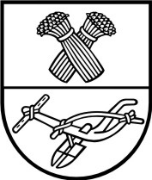 PANEVĖŽIO RAJONO SAVIVALDYBĖS TARYBA SPRENDIMASDĖL NUOMOS SUTARTIES PRATĘSIMO 2021 m. birželio 29 d. Nr. T-146Panevėžys  	Vadovaudamasi Lietuvos Respublikos civilinio kodekso 6.482 straipsniu, Lietuvos Respublikos vietos savivaldos įstatymo 16 straipsnio 2 dalies 26 punktu, Lietuvos Respublikos valstybės ir savivaldybių turto valdymo, naudojimo ir disponavimo juo įstatymo 15 straipsnio 
5 dalimi, Panevėžio rajono savivaldybės ilgalaikio materialiojo turto viešo nuomos konkurso ir nuomos be konkurso organizavimo ir vykdymo tvarkos aprašu, patvirtintu Panevėžio rajono savivaldybės tarybos 2019 m. spalio 31 d. sprendimu Nr. T-214 „Dėl Panevėžio rajono savivaldybės ilgalaikio materialiojo turto viešo nuomos konkurso ir nuomos be konkurso organizavimo ir vykdymo tvarkos aprašo patvirtinimo“, bei atsižvelgdama į R. P. 2021-06-03 prašymą „Dėl turto nuomos termino pratęsimo“, Savivaldybės taryba n u s p r e n d ž i a:	1. Leisti 5 metų laikotarpiui Panevėžio rajono savivaldybės administracijai pratęsti su R. P. (nuasmeninta) 2016 m. liepos 27 d. savivaldybės ilgalaikio materialiojo turto nuomos sutartį           Nr. S2-86 dėl 18,75 kv. m patalpų (unikalus Nr. 4400-2234-8676:9339, patalpų indeksai           1-18 – 17,14 kv. m ir 1,61 kv. m bendro naudojimo patalpų, pažymėtų indeksais: 1-19, 1-20, 1-25, 1-26), esančių Ėriškių g. 8-1, Upytės k., Panevėžio r. sav., nustatant 20,25 Eur nuompinigių per mėn.	2. Įgalioti Savivaldybės administracijos direktorių pratęsti šio sprendimo 1 punkte nurodyto turto nuomos sutartį.	Šis sprendimas gali būti skundžiamas Lietuvos Respublikos administracinių bylų teisenos įstatymo nustatyta tvarka.Savivaldybės meras 									Povilas Žagunis